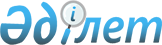 О предоставлении в 2022 году подъемного пособия и бюджетного кредита на приобретение или строительство жилья специалистам в области здравоохранения, образования, социального обеспечения, культуры, спорта, агропромышленного комплекса, государственным служащим аппаратов акимов сел, сельских округов, прибывшим для работы и проживания в сельские населенные пункты города Кентау
					
			С истёкшим сроком
			
			
		
					Решение Кентауского городского маслихата Туркестанской области от 4 февраля 2022 года № 118. Прекращено действие в связи с истечением срока
      В соответствии с подпунктом 15) пункта 1 статьи 6 Закона "О местном государственном управлении и самоуправлении в Республике Казахстан", пунктом 8 статьи 18 Закона "О государственном регулировании развития агропромышленного комплекса и сельских территорий", постановлением № 183 "Об определении размеров предоставления мер социальной поддержки специалистам в области здравоохранения, образования, социального обеспечения, культуры, спорта и агропромышленного комплекса, государственным служащим аппаратов акимов сел, поселков, сельских округов, прибывшим для работы и проживания в сельские населенные пункты", приказом № 72 "Об утверждении Правил предоставления мер социальной поддержки специалистам в области здравоохранения, образования, социального обеспечения, культуры, спорта и агропромышленного комплекса, государственным служащим аппаратов акимов сел, поселков, сельских округов, прибывшим для работы и проживания в сельские населенные пункты", Кентауский городской маслихат РЕШИЛ:
      1. Предоставить специалистам в области здравоохранения, образования, социального обеспечения, культуры, спорта и агропромышленного комплекса (распространяется также на ветеринарных специалистов ветеринарных пунктов, осуществляющих деятельность в области ветеринарии), государственным служащим аппаратов акимов (за исключением лиц, занимающих руководящие должности) сел, поселков, сельских округов, прибывшим для работы и проживания в сельские населенные пункты города Кентау, в пределах суммы предусмотренной в бюджете города на 2022 год, следующие меры социальной поддержки:
      1) подъемное пособие в сумме, равной стократному месячному расчетному показателю;
      2) социальная поддержка для приобретения или строительства жилья – бюджетный кредит в сумме, не превышающей одну тысячу пятисоткратного размера месячного расчетного показателя.
      2. Государственному учреждению "Кентауский городской маслихат" в установленном законодательством Республики Казахстан порядке обеспечить:
      1) размещение настоящего решения на интернет-ресурсе Кентауский городской маслихата после его официального опубликования.
      3. Настоящее решение вводится в действие по истечении десяти календарных дней после дня его первого официального опубликования.
					© 2012. РГП на ПХВ «Институт законодательства и правовой информации Республики Казахстан» Министерства юстиции Республики Казахстан
				
      Секретарь Кентауского городского маслихата

Т. Балабиев
